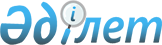 О мерах по социальной защите от безработицы целевых групп населения в рамках реализации стратегии региональной занятости
					
			Утративший силу
			
			
		
					Постановление акимата Шемонаихинского района Восточно-Казахстанской области от 22 апреля 2010 года N 16. Зарегистрировано Управлением юстиции Шемонаихинского района Департамента юстиции Восточно-Казахстанской области 04 мая 2010 года за N 5-19-117. Утратило силу постановлением акимата Шемонаихинского района от 29 декабря 2010 года № 258

      

Сноска. Утратило силу постановлением акимата Шемонаихинского района от 29.12.2010 № 258 (вводится в действие через 10 дней после опубликования).      В соответствии с подпунктами 13), 14) пункта 1 статьи 31 Закона Республики Казахстан от 23 января 2001 года № 148 «О местном государственном управлении и самоуправлении в Республике Казахстан», со статьями 4, 5, 7, 9, 18-1 Закона Республики Казахстан от 23 января 2001 года № 149 «О занятости населения», статьями 5, 8 Закона Республики Казахстан от 7 июля 2004 года «О государственной молодежной политике в Республике Казахстан», с постановлением Правительства Республики Казахстан от 31 марта 2010 года № 259 «Об утверждении Правил использования целевых текущих трансфертов и целевых трансфертов на развитие областным бюджетам, бюджетам городов Астаны и Алматы, и средств, выделяемых республиканским организациям в рамках реализации стратегии региональной занятости и переподготовки кадров», акимат Шемонаихинского района ПОСТАНОВЛЯЕТ:



      1. Принять меры по социальной защите от безработицы целевых групп населения в рамках реализации стратегии региональной занятости (далее – Участники) путем:



      1) трудоустройство безработной молодежи из числа выпускников учебных заведений начального, среднего, высшего и послевузовского образования;



      2) трудоустройство безработных, из числа целевых групп, на социальные рабочие места.



      2. Трудоустройство осуществлять по следующим критериям:



      1) направление на работу осуществлять Участников, относящихся к целевым группам и зарегистрированных в качестве безработных в государственном учреждении «Отдел занятости и социальных программ Шемонаихинского района» (далее – Отдел);



      2) отсутствие в период подбора Участников подходящей для них работы;



      3) возраст выпускника до 25 лет и отсутствие опыта работы по специальности;

      4) срок работы до шести месяцев.



      3. Трудоустройство организовывается и проводится на предприятиях, в учреждениях и организациях, независимо от форм собственности (далее – Работодатель) на основе договора Работодателей с Отделом.



      4. Условия труда определяются трудовым договором, заключенным между Работодателем и Участниками в соответствии с трудовым законодательством Республики Казахстан.



      5. Участникам из числа выпускников учебных заведений начального, среднего, высшего и послевузовского образования оплата труда производится Отделом из средств республиканского бюджета, путем перечисления средств на их лицевые счета. Размер среднемесячных отчислений из республиканского бюджета в размере не более 20 000 (двадцати тысяч) тенге.



      6. Оплата труда Участникам, принятым на социальные рабочие места, осуществляется Работодателем ежемесячно из собственных средств, в соответствии с условиями индивидуального трудового договора и облагается налогами в установленном законодательством порядке.



      7. Затраты Работодателей на оплату труда Участников, трудоустроенных на социальные рабочие места частично возмещаются из средств республиканского бюджета в размере 20 000 (двадцать тысяч) тенге на одного Участника за полный месяц. Средства из республиканского бюджета перечисляются на расчетные счета Работодателей в соответствии с договорами, заключенными с Отделом.



      8. Отбор Работодателей, предлагающих организацию социальных рабочих мест, производится в порядке очередности, по мере поступления официальных предложений.



      9. Доля участия Работодателя в финансировании социального рабочего места определяется Работодателем и Отделом, на основе договора.



      10. Контроль за исполнением настоящего постановления возложить на заместителя акима Шемонаихинского района Акулова Г.И..



      11. Настоящее постановление вводится в действие по истечении десяти календарных дней после дня его первого официального опубликования.      Аким Шемонаихинского района               А. Каримов
					© 2012. РГП на ПХВ «Институт законодательства и правовой информации Республики Казахстан» Министерства юстиции Республики Казахстан
				